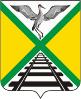 СОВЕТ МУНИЦИПАЛЬНОГО РАЙОНА«ЗАБАЙКАЛЬСКИЙ РАЙОН»V – СОЗЫВАРЕШЕНИЕпгт. Забайкальск25 октября 2013 года                                                                                    № 87О внесении изменений в решение Совета муниципального района «Забайкальский район» от 25 августа 2006 года № 150 « Об утверждении муниципальной целевой программы «Обеспечение жильем молодых семей муниципального района «Забайкальский район» на 2006 – 2015 годы»В соответствии со статьей 179 Бюджетного кодекса Российской Федерации, руководствуясь Постановлением Администрации муниципального района «Забайкальский район» № 1169 от 26 сентября 2013 года, на основании статьи  26 Устава муниципального района «Забайкальский район», Совет муниципального района «Забайкальский район» решил:В решение Совета муниципального района «Забайкальский район» от 25 августа 2006 года № 150 « Об утверждении муниципальной целевой программы «Обеспечение жильем молодых семей муниципального района «Забайкальский район» на 2006 – 2015 годы» внести изменения следующего содержания:-  слова  «муниципальная долгосрочная целевая программа»  заменить словами  «муниципальная программа» по всему тексту решения и программы в соответствующем склонении.      2.  Опубликовать официально данное решение в официальном вестнике «Забайкальское обозрение».     3.   Решение вступает в силу со дня его официального опубликования.Глава муниципального района       «Забайкальский район»                                                                     А.М. Эпов